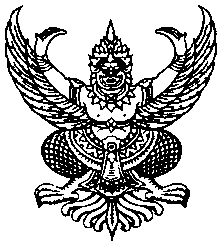 คำสั่ง…….........(ชื่อหน่วยงาน)…...........…ที่ ..........................................เรื่อง  แต่งตั้งคณะกรรมการสำรวจครุภัณฑ์ ----------------------------------------	สืบเนื่องจากผลการตรวจสอบของสำนักงานตรวจเงินแผ่นดิน ประจำปีงบประมาณ ๒๕๖๓ มีข้อสังเกตในเรื่องทะเบียนคุมรายการครุภัณฑ์ที่ไม่สามารถจำแนกรายละเอียดรายการครุภัณฑ์ให้ตรวจสอบได้             งานฐานข้อมูลทรัพย์สินได้ตรวจสอบและสามารถแยกรายตัวครุภัณฑ์เป็นรายละเอียดได้ และจึงส่งข้อมูลให้หน่วยงานเพื่อสำรวจ ตรวจสอบครุภัณฑ์ว่ามีอยู่ครบถ้วนถูกต้อง เพื่อดำเนินการให้เป็นไปตามระเบียบกระทรวงการคลังว่าด้วยการจัดซื้อจัดจ้างและการบริหารพัสดุภาครัฐ พ.ศ. ๒๕๖๐ จึงขอแต่งตั้งผู้มีรายนามดังต่อไปนี้เป็นผู้รับผิดชอบในการสำรวจครุภัณฑ์ของหน่วยงาน ดังนี้	๑..........................................................................ประธานกรรมการ	๒..........................................................................กรรมการ          ๓...........................................................................กรรมการ          ๔..........................................................................กรรมการ          ๕...........................................................................กรรมการ           ให้คณะกรรมการฯ ที่ได้รับการแต่งตั้ง มีอำนาจหน้าที่ ดังนี้           ๑. ดำเนินการตรวจสอบครุภัณฑ์ของหน่วยงาน ว่าครุภัณฑ์คงเหลือมีตัวอยู่ตรงตามบัญชีหรือทะเบียนหรือไม่ มีครุภัณฑ์ใดชำรุด เสื่อมคุณภาพ หรือสูญไปเพราะเหตุใด หรือครุภัณฑ์ใดไม่จำเป็นต้องใช้ในหน่วยงานต่อไป	๒. การดำเนินการตามข้อ ๑ ให้แล้วเสร็จและเสนอรายงานผลการตรวจสอบดังกล่าวต่อผู้แต่งตั้งภายใน ๓๐ วันทำการ นับแต่วันเริ่มดำเนินการตรวจสอบครุภัณฑ์นั้น         ทั้งนี้  ตั้งแต่บัดนี้เป็นต้นไปสั่ง ณ วันที่ ........................................................                 (................................................)                  หัวหน้าหน่วยงาน